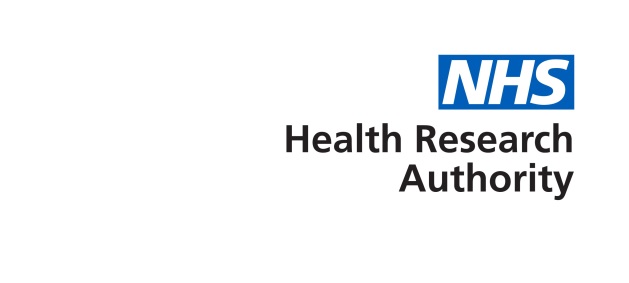 HRA BOARD COVER SHEETCorporate Calendar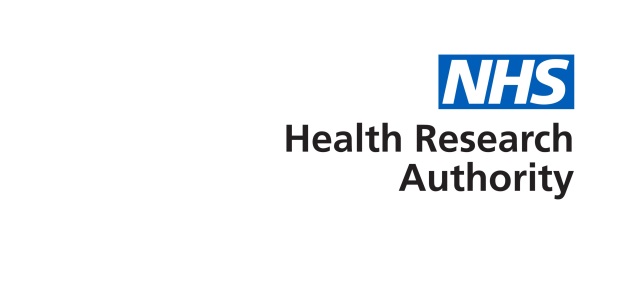 HRA Board & Audit & Risk Committee Draft Schedule 2019Agenda item:14Attachment:GDate of Meeting:23 January 2018Title of Paper:HRA Corporate Calendar – Board and Audit & Risk Committee cyclePurpose of Paper:To provide the Board with details of the upcoming Board and Audit & Risk Committee meeting cycleReason for Submission:For informationDetails:See paperTime required for item:0-5 minutesRecommendation / Proposed Actions:To ApproveTo ApproveRecommendation / Proposed Actions:To NoteTo NotexRecommendation / Proposed Actions:For DiscussionFor DiscussionRecommendation / Proposed Actions:CommentsName:Steve TebbuttJob Title:Head of Corporate Governance & RiskDate:16 January 2019HRA BOARDHRA AUDIT & RISK COMMITTEE23 January 2019(London HRA Centre)Update on Business Plan 2019/20 developmentUpdate on Research Transparency Strategy developmentApprove Strategic Risk RegisterStanding items (Transformation Programme update, Finance Report)05 February 2019(London HRA Centre)Review draft HRA Health Group Internal Audit Service (HGIAS) Audit Plan 2019-20Review draft HRA Annual Assurance Plan 2019-20Risk Deep dive (topic TBC)Review Q3 Corporate Risk RegisterReview scheme of delegationReview Standing items (Assurance Mapping Framework, HGIAS Assurance reports, Audit recommendations tracker, Single Tender Actions / losses & special payments, Gift register)20 March 2019 (Nottingham HRA Centre)Board seminar – Cyber SecurityApproval of HRA Business Plan 2019/20Approval of scheme of delegationReview stakeholder engagement proposalsConsider Gender Pay Gap reportQuarterly items (Q3 Performance Report, Q3 Corporate Risk Register)Standing items (Transformation Programme update, Finance Report)15 May 2019 (London HRA Centre)Board seminar – Staff survey results (TBC)Standing items (Transformation Programme update, Finance Report)07 May 2019(London HRA Centre)Approve HGIAS Audit Plan for 2019/20Verbal Head of Internal Audit End of Year Audit OpinionReview draft Governance Statement / Annual AccountsRisk deep dive discussion (topic TBC)Review Quarter 4 Corporate Risk RegisterReview Standing items 04 June 2019(London HRA Centre)Approve Annual Report and Accounts 2018/19Review External Auditors ISA 260 report (management letter)Risk deep dive discussion – topic TBC24 July 2019 (Bristol HRA Centre)Board seminar – topic TBCReview Complaints, Freedom of Information, Raising concerns, declaration of interest registersQuarterly items (Q4 Performance Report, Q4 Corporate Risk Register)Standing items (Transformation Programme update, Finance Report)06 August 2019(London HRA Centre)Review Audit and Risk Committee ManualReview risk policy and procedure and strategic risk registerReview Quarter 1 Corporate Risk RegisterAgree Audit and Risk Committee effectiveness reviewApprove Audit Committee Annual Report 2018/19Review Information Governance Steering Group Annual Report 2018/19Review Declaration of Interest Register 2018/19Risk deep dive discussion – topic TBCReview Standing items 18 September 2019 (London HRA Centre)Board seminar – topic TBCReview Research Ethics Committee Annual Report Summary
Review Strategic Risk RegisterQuarterly items (Q1 Performance Report, Q1 Corporate Risk Register)Standing items (Transformation Programme update, Finance Report20 November 2019 (Nottingham HRA Centre)Board seminar – topic TBCConsider Board effectivenessQuarterly items (Q2 Performance Report, Q2 Corporate Risk Register)Standing items (Transformation Programme update, Finance Report05 November 2019(London HRA Centre)Approve external audit planning reportReview fraud positionReview Q2 Corporate Risk RegisterConsider findings from Audit Committee effectiveness surveyReview Standing items